Rc.No: IT/Hardware Procurement/22-23				          14-09-2022	                                  SHORT TENDER NOTICE       PROCUREMENT OF LAPTOPS1.Indicative Critical Date SheetBid Submission Start Date: 		 15-09-2022Bid submission End Date  : 		 29-09-2022Point of Contact for Bid Submission   Kum. B.Sridevi					            Chief Executive Officer					            The District Co.operative Central Bank                                                                        Ltd. Panuganti Vari Street,	RR Peta,                                                                        Eluru – 534002 Mobile:9704678799Address for Tender Submission:         Kum. B.Sridevi					            Chief Executive Officer					            The District Co.operative Central Bank                                                                        Ltd.  Panuganti Vari Street, RR Peta,                                                                        Eluru – 534002 Mobile:9704678799Technical Clarifications                       P. Chandra Sekhar                                                                     Asst. General Manager – IT Section 				                       Mobile:9704345076a) Bids shall be submitted only at ELURU DCCB communication address.      proposed tenderers/Vendors are advised to follow the instructions       provided on indicative critical data sheet.b) The bidder should have its Registered Office/branch office with APGST     No. in the State of Andhra Pradesh and all invoices are to be raised with    APGST No. only.c) The bank, at any point of time, can modify/amend/cancel the process/procurement without assigning any reason.d)Delivery Location: Central Office, ELuru.HARDWARE PARTICUALRSConfiguration for Laptops (Non-Touch) :						Chief Executive Officer                                                                     The District Cooperative Central Bank Ltd.,                                                                                                       Eluru.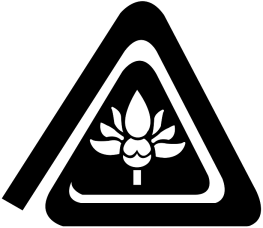 The District CooperativeCentral Bank Ltd., Eluru.                 ELURU-534001  West Godavari District. A.P.Tel: 08812-233605 Fax: 08812-233600Website: www.elurudccb.org   email: dccb.eluru@gmail.com S. No.ProductQty.1.Laptops5S.No.ParticularsParticularsASuggest Make<< Specify>>BModel<< Specify>>1.ProcessorIntel Core i5 11th gen or above processor2.ChipsetCompatibility Chipset3.MotherboardCompatible OEM Motherboard4.RAMMin. 8 GB DDR4 RAM5.Hard Drive512 GB SSD6.AudioIntegrated Audio with Internal speakers7.Network Interface10/100/1000 Network Interface8.Wireless LAN802.11 ac and Bluetooth V 4.1 or Higher9.GraphicsIntegrated Graphic Card10.Display14’’ Screen with FHD(1920 x 1080) resolution, Anti-glare, IPS, non-touch display11.Input DevicesKeyboard with Standard Touchpad12.WebcamIntegrated HD Webcam and Microphone.13.SecurityTPM 2.014.InterfacesMinimum 2 x USB 3.0, 1 x USB 2.0/Type C or Higher, 1 x HDMI, SD 3.0 Memory Card Reader.15.BatteryMin. 40 WHr cell Lithium Ion/Lithium Polymer Battery or Higher.16.WeightNot more than 1.65 Kgs with battery17.Operating SystemPreloaded MS Windows 11 Professional (64Bit)18.HingesMetal “reinforced hinges”19.Certifications to be enclosedMS Windows 10 CertifiedISO 90001 : 2008, ISO 14001 Certification or BetterEPEAT Registered/BIS Certificate20.AccessoriesWith Required accessories, connecting cables and drivermedia, Carry Case/ Backpack21.Warranty3 years Comprehensive Onsite warranty 